   ewY; :- 500@&      okgu bUlqysVsM ckDl fuekZ.k ,oa LFkkiuk dk;Z gsrq fufonk izi=  o"kZ 2021&2022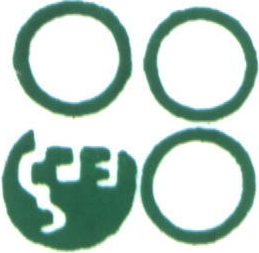      tcyiqj lgdkjh nqX/k la?k e;kZfnr] tcyiqjMsjh IykaV djkSank ukyk] bZefy;k tcyiqjfuekZ.k dk;Z gsrq fufonk izi=ifjf'k"V Ø- 01fufonkdkj dks ;g /;ku esa j[kuk vko’;d gksxk fd ;g dsoy vkWuykbZu fufonk gSA vr% fufonkdkj] fufonk izi= dk foLr`r :i ls v/;;u djus ds mijkar gh fufonk izi= Hkjsa ,oa fufonk esa ekaxs x;s leLr okafNr nLrkostksa ;Fkk% bZ-,e-Mh- jkf’k dh jlhn Hkh vkWuykbZu viyksM djsaA fufonk Lohd`r gksus dh n’kk esa lQy fufonkdkj dks fufonk esa ekaxs x;s leLr nLrkosatksa dh ewy izfr nqX/k la?k dk;kZy; esa tek djuk vfuok;Z gksxk vU;Fkk dh n’kk esa fufonk fujLr dj nh tkosxh ftldh tokcnsgh fufonkdkj dh Lo;a dh gksxhA 3- 	fufonk izkfIr dh frfFk o le; esa vodk'k ?kksf"kr gksus ij Hkh ifjorZu ugha gksxk ;fn fufonk  rduhdh fcM o Qkbusaf’k;y fcM [kksyus ds fy, fu/kkZfjr rkjh[k dks vodk'k ?kksf"kr fd;k tkrk gS] rks lacaf/kr fufonk ds lacaf/kr fnol dh fufonk,a vxys dk;Z fnol ij iwoZ fu/kkZfjr le; ij [kksyh tkoasxh A 4-	fufonk dk;Z vof/k%&fufonk,sa fu/kkZfjr dk;Z vof/k o"kZ 2021&2022 ¼,d o"kZ½ ds fy, vkeaf=r gSA  5- 	U;wure vgZrk,as ,oa vfuok;Z nLrkost fooj.k6-	fufonk nLrkost dk vkWuykbu dz;&&fufonk izi= dk dz; ewY; dh jkf'k :-500@& ¼:- ik¡p lkS :i;s ek=½ A &fufonk izi= ¼VsaMj MkD;qesUV½ ,ao bZ,eMh vkWuykbZu tek djuk vko’;d gS]mDr gsrq osclkbM www. http://mptenders.gov.in/ ls MkmuyksM ,ao Hkjk tk ldrk gSaA rFkk la?k dh osclkbM www. http://sanchidairy.com/  ls MkmuyksM dj i<k tk ldrk gSA 	fufonk QkeZ ij gLrk{kj %LokfeRo@QeZ@daiuh ds vf/kd`r fufonkdkj izkf/kdkjh gh fufonk QkeZ ij gLrk{kj djsa] os gSfl;r dk oS/k izek.k izLrqr djsaxsA izek.k ds vHkko esa rduhdh fcM fujLr dj nh tk;sxhAizfr]	eq[; dk;Zikyu vf/kdkjh]	tcyiqj lgdkjh nqX/k la?k e;kZ-	tcyiqjegksn;]       okgu bUlqysVsM ckDl fuekZ.k dk;Z gsrq fnukad--------------------- dks fofHkUu lekpkj i=ksa esa izdkf'kr fufonk ds lanHkZ esa fuosnu djrk gWaw fd esjs }kjk fufonk izi= esa of.kZr leLr 'krsZ ,oa funsZ'k i<+ dj le> fy, x, gSA ;fn esjh fufonk fu;ekuqlkj Lohd`r dh tkrh gS rks eSa vkids }kjk fu/kkZfjr 'krksZ ds vuqlkj dk;Z djus gsrq lger gWawA vr% eSa ,rn~ }kjk vkWuykbZu tek dh xbZ vekur jkf'k :- 25000@& ¼:i;s iPphl gtkj ek=½ dh jlhn] dzekad ----------------------------------fnukad --------------------layXu dj jgk gWawA rduhdh vgZrk,auksV %& ¼1½ mDr leLr nLrkostksa dh Loizekf.kr Nk;kizfr;kW vkWuykbZu viyksM djuk vfuok;Z gSA¼2½  mijksDr tkudkfj;ksa esa ls dksbZ Hkh tkudkjh vlR; ik;s tkus ij Bsdk fujLr dj vekur jkf'k jktlkr dh tk ldsxh A				                     gLrk{kj	&&&&&&&&&&&&&&&&&&&uke %&&&&&&&&&&&&&&&&&&&&&&irk %&&&&&&&&&&&&&&&&&&&&&&     &&&&&&&&&&&&&&&&&&&&	&&&&&&&&&&&&&&&&&&&	VsyhQksu ua-&&&&&&&&&&&&&&&&&&&	eksckbZy ua &&&&&&&&&&&&&&&&&&&ifjf'k"V Ø- 02okgu bUlqysVsM ckDl ¼VkVk ekWMy 1613½ fuekZ.k dk;Z gsrq fufonk dh vko';d 'krsZ¼1½	fufonkdkj dks fufonk i= ds lkFk Lo;a dk ikliksZV lkbZt QksVks yxkuk vfuok;Z gSA¼2½	fufonkdkj dks nqX/k la?k }kjk fu/kkZfjr fufonk izi= eas gh fufonk izLrqr djuh gksxhA           dsoy U;wure njsa gh ekU; gksaxhA¼3½	fufonkdkj dks fufonk ds lkFk :- 25000@& ¼:- iPphl gtkj :i;s½ dsoy vkWuykbZu bZ-,e-Mh- tek djuk vfuok;Z gksxkA bZ-,e-Mh tek u djus dh fLFkfr esa fufonkdkj        dh fufonk ij fopkj ugh fd;k tk,xk rFkk ,slh fufonk Lor% fujLr ekuh tk,sxhA ¼4½	fufonk Lohd`r gksus ds ckn fdlh Hkh dkj.ko'k fu/kkZfjr le; esa dk;Z izkjEHk ugha djus ij fufonkdkj dh lqj{kk fuf/k jktlkr dj vkoafVr dk;Z fujLr dj fn;k tk,xkA ¼5½	fufonk izi= ds lkFk fufonkdkj }kjk nh x;h tkudkjh ;fn vlR; izekf.kr gksrh gS rks lqj{kk fuf/k jktlkr djus dk vf/kdkj eq[; dk;Zikyu vf/kdkjh dks gksxk lkFk gh vkosnd dk ,slk vkosnu fujLr le>k tk,sxkA ¼6½	fufonk Lohd`fr dh fLFkfr esa lQy fufonkdkj dks nqX/k la?k ds lkFk :-1000@& ds LVkEi isij ij fu/kkZfjr izi= vuqlkj vuqca/k fu"ikfnr djuk gksxkA ¼7½	fufonkdkj dks fufonk izi= esa njsa vaxzsth ds vadksa ,oa 'kCnksa esa Li"V of.kZr djuh gksxhA ¼8½ 	fdlh Hkh fufonk dks fcuk dkj.k crk, fujLr djus dk vf/kdkj eq[; dk;Zikyu vf/kdkjh dks gksxkA  ¼9½   bUlqysVsM ckDl fuekZ.k ,oa LFkkiuk gsrq fn;s tkus okys dk;Z vkns’k esa bUlqysVsM ckDl dh la[;k esa deh ;k o`f) dh tk ldrh gS fdUrq bUlqysVsM ckDl gsrq njksa esa dksbZ ifjorZu ugha fd;k tkosxkA ¼10½	fufeZr ikyZj dk fujh{k.k ,oa lR;kiu la?k ds vf/kd`r vf/kdkjh@lfefr }kjk fd;k tkosxkA ¼11½   bUlqysVsM ckDl dk lR;kiu fjiksVZ ds vk/kkj ij gh Hkqxrku ns;d izLrqr djus mijkar Hkqxrku ’krZ         fuEukuqlkj jgsxh %&       ¼1½  fufonk ewY; dk  80%  ckDl fuekZ.k ,oa LFkkiuk mijkarA           ¼2½  ’ks"k 20% ,d ekg i'pkr larks"kizn lapkyu fjiksVZ ,oa fufonk  ewY;  dk 10% ijQkjesUl              flD;wfjVh ds :i esa cSad xkWjaVh tek djus ds mijkarA        lR;kiu djus okyh lfefr }kjk bUlqysVsM ckDl ds le; isaV@izkbZej yxus ds iwoZ       gh fujh{k.k fd;k tk ldrk gSA ¼fufeZr fd;s tkus okys ½ bUlqysVsM ckDl esa fu/kkZfjr xq.koRrk ls       fuEu xq.koRrk dh lkexzh ik;s ij lacaf/kr bUlqysVsM ckDl fjtsDV dj fn;s tkosaxsA ¼12½	fufonk esa nh xbZ nj leLr lkexzh] Je rFkk leLr izpfyr djksa lfgr jgsasxhA dk;Z ds nkSjku Je        fu;e ,oa vU; oS/kkfud nkf;Roksa ds fuoZgu dh ftEesnkjh lacaf/kr fufonkdkj dh gksxh rFkk        bUlqysVsM ckDl nqX/k la?k }kjk fu/kkZfjr LFkku ij gh lgh gkyr esa igq¡pkdj nsus gksaxsA bl gsrq        fdlh Hkh izdkj dk ifjogu O;; i`Fkd ls ugha fn;k tkosxkA ¼13½	fufonk ds fu;e ,oa ’krksZ ds vUrxZr fufonk vof/k esa dk;Z larks"ktud ugha gksus rFkk ’krksZ dk        mYya?ku gksus dh n’kk esa dk;Z vkoaVu rRdky izHkko ls fujLr djus ,oa lqj{kk fuf/k jkf’k rFkk        {kfriwfrZ olwyus dk vf/kdkj tcyiqj nqX/k la?k dk gksxkA¼14½   lQy fufonkdkj dks dk;Z vkns’k izkIr gksus ds mijkar nqX/k la?k }kjk fu/kkZfjr le;kof/k esa dk;Z       iw.kZ djuk vfuok;Z gksxkA foyac gksus dh fLFkfr esa dk;Z dh jkf’k ij fuEukuqlkj vFkZn.M vf/kjksfir       fd;k tkosxk ftldh jkf’k fufonkdkj ds ns;dksa ls vFkok lqj{kk fuf/k ls jkf’k esa ls olwy dh       tkosxhA            ¼v½   15 fnol rd 		&     2 % ¼c½   16 ls 30 fnol rd 	&     5 %¼l½   30 fnol ls vf?kd ij	& 	10 %  ¼15½   fufonk Lohd`fr mijkar lQy fufonkdkj dh njsa vR;f/kd ifjyf{kr gksus dh n’kk esa usxksf’k,s’ku       djus gsrq lfefr dh vuq’kalkvksa ij fu.kZ; ysus dk vf/kdkj eq[; dk;Zikyu vf/kdkjh] tcyiqj nqX/k       la?k dks  gksxkA ¼16½   fufonk Lohd`fr mijkar lQy fufonkdkj dks fufonk vof/k esa dsoy Lohd`r njksa ij gh ns;d                Hkqxrku fd;k tk;sxkA dsUnz ljdkj }kjk ikyZj fuekZ.k ls lacaf/kr lkefxz;ksa ij njsa c<kus dh n’kk            esa fufonkdkj dks i`Fkd ls c<h gqbZ njksa dk Hkqxrku ugha fd;k tkosxkA tks fd fufonkdkj ij            ca/kudkjh gksxkA¼17½   fufonkdkj] fufonk Lohd`fr mijkar bUlqysVsM ckDl fuekZ.k gsrq ckDl dh fMtkbZu nqX/k la?k ls izkIr       djsaxs ,oa fu/kkZfjr ekud Lrjksa ij gh ckDl rS;kj djsaxsA ¼19½	lHkh vkSipkfjdrk,sa fu/kkZfjr vof/k esa iw.kZ djuk vfuok;Z gksxkA fu/kkZfjr vof/k esa dk;Zokgh iw.kZ u gksus ij dk;Z vkns'k fujLr fd;k tk ldsxk ,oa vekur jkf'k Hkh jktlkr dh tk ldsxhA¼18½	dksbZ Hkh ,slh laLFkk ;k O;fDr fufonk izLrqr djus ds fy, ik= ugha gksaxs ftudks iwoZ esa fdlh Hkh ’kkldh;@v’kkldh; laLFkk ls Cysd fyLVsM fd;k x;k gksA fufonk esa lQy gksus ds i'pkr~ lQy fufonkdkj dks bldk ’kiFk i= izLrqr djuk gksxkA ¼19½	tcyiqj nqX/k la?k ds ekuuh; v/;{k] lapkyd] nqX/k lgdkjh lfefr ds lfpo ;k inkf/kdkjh ,oa nqX/k la?k ds vf/kdkjh@deZpkjh vFkok muds ifjokj ds lnL; bl fufonk izfØ;k esa Hkkx ysus 	gsrq ik= ugha gksaxsA fufonk esa lQy gksus ds i'pkr~ lQy fufonkdkj dks bldk ’kiFk i= izLrqr djuk gksxk fd os nqX/k la?k ds fdlh inkf/kdkjh@vf/kdkjh@deZpkjh ds ifjogu ds lnL; ugha gSA ¼20½   fufonkdkj dks fof/k lEer mRrjkf/kdkjh ?kksf"kr djuk gksxkA ¼21½   fufonkdkj dks ;g /;ku esa j[kuk vko’;d gksxk fd ;g dsoy vkWuykbZu fufonk gSA vr%      fufonkdkj] fufonk izi= dk foLr`r :i ls v/;;u djus ds mijkar gh fufonk izi= Hkjsa ,oa fufonk         esa ekaxs x;s ekxZ lacaf/kr leLr okafNr nLrkostksa ;Fkk% bZ-,e-Mh- jkf’k vkWuykbZu viyksM djuh       gksxhA¼22½  fufonk Lohd`r gksus dh n’kk esa lQy fufonkdkj dks fufonk esa ekaxs x;s leLr nLrkosatksa dh ewy      izfr nqX/k la?k dk;kZy; esa tek djuk vfuok;Z gksxk vU;Fkk dh n’kk esa fufonk fujLr dj nh tkosxh      ftldh tokcnsgh fufonkdkj dh Lo;a dh gksxhA¼23½  bUlqysVsM ckDl ds fuekZ.k ,oa LFkkiuk dk;Z gsrq fufonk ,d o"kZ gsrq izHkko’khy jgsxhA ¼24½  fufonkdkj bUlqysVsM ckDl ds fuekZ.k ,oa LFkkiuk gsrq ikyZj dk VsfDudy LisflfQds’ku tks fd       fufonk izi= ds  ifjf’k"V 03 esa of.kZr gS] dks /;kuiwoZd i<+dj le> ysa ,oa rn~uq:i gh bUlqysVsM       ckDl dk fuekZ.k djuk lqfuf’pr~ djasA       esjs }kjk bUlqysVsM ckDl ds fuekZ.k ,oa LFkkiuk dk;Z gsrq fufonk ,oa vuqca/k dh 'krsZ i<+ o le{k yh gS rFkk eSa@ge lHkh 'krksZ dks ekuusa ds fy;s lgt rS;kj g¡w@gSA fufonk esa nh xbZ tkudkjh iw.kZr% lR; gSA ;fn esjs }kjk fufonk esa izLrqr tkudkjh vlR; izekf.kr gksrh gS ;k eSa fcanq Øekad 01 ls 24 rd of.kZr 'krksZ dks ikyu ugha djrk gw¡ ,oa esjh bZ,eMh jkf’k jktlkr djus dk izca/k }kjk fu.kZ; fd;k tkrk gS rks eSa bl gsrq viuh lgefr nsrk@nsrh gw¡A      gLrk{kjvkosnd dk uke ,oa irkifjf'k"V Ø- 03bUlqysVsM ckDl ds fuekZ.k dk;Z gsrq rduhdh LisflfQds’ku dk foLr`r fooj.kuksV%&fufonkdkj dks bUlqysVsM ckDl fuekZ.k ,oa LFkkiuk dk;Z gsrq nj izLrqr djrs le; ;g ?;ku j[kuk gksxk fd vaxzsth ds vadksa ,oa 'kCnksa esa Li"V of.kZr djuh gksxhA ifjf'k"V Ø- 04fufonkdkj dk ifjp; vkosnd dk uke	-------------------------------------------------------------------------------firk dk uke		-------------------------------------------------------------------------------LFkkbZ@orZeku irk 	----------------------------------------------------------------------------------------------------------------------------------------------------------------------------------------------------------------------------------------------------------------------------------------------------------------------------------------------------------------------------------¼nLrkost dh Nk;kizfr layXu djsa½bZ&esy vkbZ Mh ¼vfuok;Z :i ls vafdr djsa½ --------------------------------------------------------------------------------nwjHkk"k@eksckbZy ua-	-----------------------------------------------------------------------------------------------------------------------vkosnd@QeZ dk uke@;fn QeZ ikVZujf’ki gS rks ikVZujf’ki QeZ dh iw.kZ tkudkjh ¼nLrkost+ksa dh Nk;kizfr lfgr½ nsuk vfuok;Z gSA -------------------------------------------------------------------------------------------------------------------------------------------------------------------------------------------------------------orZeku O;olk; ¼orZeku dk;Z dk fooj.k  vafdr djsa½ ----------------------------------------------------------------------------------------------------------------------------------------------------------------------¼v½ isu uEcj 	----------------------------------------------------------------------------------------------------------------------------¼c½ GSTIN uEcj ---------------------------------------------------------------------------------------------------------------------------------vkWuykbZu Hkjh xbZ bZ-,e-Mh-dk jlhn uacj --------------------------------------¼leLr nLrkost+ksa dh Loizekf.kr Nk;kizfr;ka layXu djsaA½	esjs }kjk bUlqysVsM ckDl fuekZ.k ,oa LFkkiuk dk;Z laca/kh bl QkeZ ds lkFk layXu leLr 'krsZ i<+ vkSj le> pqdk@pqdh gwa vkSj ekU; djrk@djrh gwaA bl gsrq esjs }kjk 'krsZ gLrk{kfjr dj QkeZ ds lkFk layXu dh gSAvkosnu i= esa esjs }kjk nh xbZ tkudkjh iw.kZr% lR; gSA                                                           vkosnd ds gLrk{kj     uke  ifjf'k"V Ø-05’kiFk&i= :- ¼:- 100@& ds uksVjkbZTM LVkWEi isij ij½       eSa-------------------------------------- fuoklh--------------------------------------tcyiqj nqX/k la?k esa ------------------------------ dk;Z gsrq vkosnu izLrqr dj jgk g¡wA eSa ;g ’kiFk i= izLrqr dj jgk gw¡ fd esjk tcyiqj nqX/k la?k ds ekuuh; v/;{k] lapkyd] nqX/k lgdkjh lfefr ds lfpo ;k inkf/kdkjh ,oa nqX/k la?k ds fdlh Hkh vf/kdkjh@deZpkjh ls dksbZ laca/k ugha gSA        esjs }kjk izLrqr ’kiFk i= ;fn Hkfo"; esa xyr ik;k tkrk gS rks nqX/k la?k fdlh Hkh le; eq>s vkoafVr dk;Z fujLr dj tks Hkh dk;Zokgh djsxk mls ekuus ds fy, eSa ck/; jgwaxk@jgwaxh rFkk blds fo:) fdlh Hkh U;k;ky; esa dk;Zokgh ugha d:axk@d:axhAfnukad                                                               gLrk{kj uke&&&&&&&&&&&&&&&irk&&&&&&&&&&&&&&&&&&&&&&&&&&&&&&&&&&&&&&&&&&&&&&&&&&ifjf'k"V Ø- 06’kiFk&i= :- ¼:- 100@& ds uksVjkbZTM LVkWEi isij ij½eSa --------------------------------fuoklh ------------------------------------tcyiqj nqX/k la?k esa ------------------------------------ dk;Z gsrq vkosnu izLrqr dj jgk g¡wA eSa ;g ’kiFk i= izLrqr dj jgk gw¡ fd eq>s ’kkldh;@v’kkldh; laLFkk ls fdlh Hkh dk;Z esa vuqca/k dh fu;e 'krksZa dk mYya?ku djus ls dk;Z fujLr vFkok CySd fyLV ugha fd;k x;k gSA  esjs }kjk izLrqr ’kiFk i= ;fn Hkfo"; esa xyr ik;k tkrk gS rks nqX/k la?k fdlh Hkh le; eq>s vkoafVr dk;Z fujLr dj tks Hkh dk;Zokgh djsxk mls ekuus ds fy, eSa ck/; jgwaxk@jgwaxh rFkk blds fo:) fdlh Hkh U;k;ky; esa dk;Zokgh ugha d:axk@d:axhAfnukad                                                               gLrk{kj uke&&&&&&&&&&irk&&&&&&&&&&&&&&&&&&&&&&&&&&&&&&&&&&&&gLrk{kj&&&&&&&&&&&ifjf'k"V Ø- 07bUlqysVsM ckDl fuekZ.k ,oa LFkkiuk dk;Z gsrq vuqca/k izi=	 ;g vuqca/k vkt fnukad-------------------------------------- dks eq[; dk;Zikyu vf/kdkjh] tcyiqj lgdkjh nqX/k la?k] e;kZfnr] tcyiqj] ftls vkxs izFke i{k ds uke ls lacksf/kr fd;k tkosxkA ,oa esllZ ------------------------------------------------------------------------------- }kjk ikVZuj Jh -------------------------------------------ls crkSj bUlqysVsM ckDl fuekZ.kdrkZ ds :i esa  nqX/k la?k }kjk fnukad---------------------------- ls fnukad ---------------------------- rd vof/k okLrs vuqcaf/kr dj gLrk{kfjr fd;k x;k gSA bUgsa vkxs crkSj f}rh; i{k ds uke ls lacksf/kr fd;k tkosxkA bl vuqca/k ds rgr~ fuEufyf[kr 'krksZ ds v/khu izFke i{k ,oa f}rh; i{k ds :i esa dk;Z laikfnr djsaxsA ;g vuqca/k fo'kq) :i ls O;kolkf;d vuqca/k gS rFkk blds rgr~ fufonkdkj dks lwpuk nsdj nqX/k la?k ds fgr esa ;g vuqca/k fujLr djus dk vf/kdkj izFke i{k dk gksxkA ;fn f}rh; i{k bl vuqca/k ds rgr~ dk;Z ugha djuk pkgrk gS rks] mls izFke i{k dks fyf[kr vfxze uksfVl dk dk;Z NksM+us ckor~ nsuk gksxkA f}rh; i{k }kjk la?k esa tek dh xbZ lqj{kk fuf/k] fufonk vof/k iw.kZ gksus ij rFkk la?k dks vukifRr izek.k&i= izLrqr djus ds ckn lqj{kk fuf/k okil djus dh dk;Zokgh dh tk,xhA f}rh; i{k dks bUlqysVsM ckDl fuekZ.k dk;Z le; ij iwjk djuk vfuok;Z gksxk vU;Fkk ns;dksa dk Hkqxrku fd;k tkuk laHko ugha gksxkA dsUnz ljdkj }kjk fufonk vof/k ds nkSjku bUlqysVsM ckDl fuekZ.k dk;Z esa mi;ksx gksus okys lkefxz;ksa dh njksa esa o`f) djus dh n’kk f}rh; i{k dks dsoy fufonk esa Lohd`r njksa ij gh Hkqxrku fd;k tkosxk] tks fd f}rh; i{k dks ekU; gksxkA  f}rh; i{k dh vkdfLed e`R;q gksus dh fLFkfr esa la?k mlds ekU; mRrjkf/kdkjh dks ml fLFkfr esa fu;qDr dj ldrk gS] ;fn og mRrjkf/kdkjh la?k ds fu/kkZfjr 'krksZa dk ikyu djus gsrq lgefr nssrk gSA mRrjkf/kdkjh dk uke vuqca/k i= ds fu"iknu ds le; ukfeus’ku iznku fd;k tkuk vko’;d gSAf}rh; i{k dks fufonk vof/k ds nkSjku dk;Z fdlh vU; dks gLrkarfjr djus dk vf/kdkj ugha gksxkA Hkfo"; esa dHkh Hkh fdlh Hkh le; ,slk djrs ik;s tkus ij f}rh; i{k dh fufonk rRdky izHkko ls fujLr dj] tek lqj{kk fuf/k jkf’k jktlkr dj CySd fyLV dj fn;k tkosxkA ftldh tokcnkjh f}rh; i{k dh gksxhA bUlqysVsM ckDl fuekZ.k gksus ds mijkar nqX/k la?k dh vf/kdkjh bUlqysVsM ckDl dk lR;kiu djsaxsA  lR;kiu mijkar fu/kkZfjr ekudksa ij lgh ik;s tkus dh n’kk esa f}rh; i{k ds ns;dksa dk Hkqxrku fd;k tkosxkA  nqX/k la?k }kjk le;&le; ij tks Hkh funsZ'k i=ksa@ifji=ksa ds ek/;e ls fn;s tkosaxs] os i=@ifji= bl vuqca/k dk Hkkx ekus tk,axsA;g fd bUlqysVsM ckDl fuekZ.k gsrq esllZ ----------------------------------------fuekZ.kdŸkkZ ds :i esa bUlqysVsM ckDl :i;s &&&&&&&&& izfrux ij dk;Z djsaxsA;g vuqca/k ,d o"kZ ds fy, fnukad &&&&&&& ls &&&&&& rd izHkko'khy jgsxkA ;fn i{kdkjksa ds chp bl Bsds ds fo"k; esa dksbZ fookn [kM+k gqvk rks] mls e/;LFkrk (Arbitration) ds ek/;e ls fookn ds fujkdj.k gsrq (Arbitrator) izkf/kd`r vf/kdkjh] tcyiqj nqX/k la?k tcyiqj ds le{k j[kk tk,sxkA ftudk fu.kZ; nksuksa i{kksa dks ekU; gksxkAbl vuqca/k dk U;k;kf;d dk;Z{ks= tcyiqj 'kgj dk U;k;ky; esa jgsxkA fufonk izi= esa of.kZr fu;e o ’krsZ vuqca/k dk Hkkx ekus tkosaxsA f}rh; i{k dks dk;Z vkns’k izkIr gkssus ds mijkar nqX/k la?k }kjk fu/kkZfjr le; vof/k esa dk;Z iw.kZ djuk vfuok;Z gksxkA foyac gksus dh fLFkfr esa dk;Z dh jkf’k ij fuEukuqlkj vFkZn.M vf/kjksfir fd;k tkosxk ftldh jkf’k f}rh; i{k ds ns;dksa ls vFkok lqj{kk fuf/k jkf’k ls olwy dh tkosxhA 	       ¼v½  15 fnol rd 		&     2 %		¼c½   16 ls 30 fnol rd  	&     5 %		¼l½   30 fnol ls vf?kd ij 	&    10 %       eSa ------------------------------------------------------------ firk@ifr@iRuh------------------------------------------------ fufonkdkj viuk mRrjkf/kdkjh ¼ukWfeuh½Jh@Jhefr------------------------------------------- dks ?kksf"kr djrk@ djrh gw¡A fufonkdkj ¼f}rh; i{k½ ds gLrk{kj -----------------------                                                             eq[; dk;Zikyu vf/kdkjh ¼izFke i{k½uke-------------------------------------------------------                         tcyiqj lg-nqX/k la?k e;kZ-tcyiqjirk-------------------------------------------------------------------------------------------------------------------------------------------1-xokg ds gLrk{kj ----------------------------                                                             uke ,oa irk%&-----------------------------------                                      izHkkjh ¼foi.ku½     	                                                                                                               tcyiqj lg-nqX/k la?k e;kZ- tcyiqj ---------------------------------------------------------------      ----------------------------------------------------------------2-xokg ds gLrk{kj ----------------------------uke ,oa irk%&--------------------------------------ifjf'k"V Ø- 08Form “A”Technical  Bid       d`i;k mDr i=d fufonk ds lkFk vfuok;Zr% viyksM djsaA        gLrk{kj fufonkdkjifjf'k"V Ø- 09Form “B”Price Break-up       d`i;k mDr i=d fufonk ds lkFk vfuok;Zr% viyksM djsaA        gLrk{kj fufonkdkjifjf'k"V Ø- 10Financial Bid      d`i;k njsa vkWuykbZu fu/kkZfjr izi= esa HkjsaA ;g ek= voyksdu gsrq gSA 1-fufonk izi= vkWuykbZu izzkIr ,oa tek djus dh vafre frfFk ,oa le;fufonk izi= izkIr ,oa tek djus dh vafre frfFk 17-06-2020 nksigj 1%00 cts rd2-fufonk izi= [kksyus dh frfFkfrfFk 18-06-2020 nksigj 1%00 cts rd2-fufonk ds lkFk tek dh tkus okyh ¼bZ-,e-Mh-½ jkf’k :- 25000@& ¼iPphl gtkj : ek=½ vkWuykbZu ek/;e lsA3-okgu bUlqysVsM ckDl ¼VkVk ekWMy 1613½ fuekZ.k ,oa LFkkiuk dk;Z gsrq rduhdh vgZrk,sa” dk izk:i Aifjf’k"V dz- 014-okgu bUlqysVsM ckDl ¼VkVk ekWMy 1613½  fuekZ.k dk;Z dh lkekU; ’krsZsa”ifjf’k"V dz- 025-bUlqysVsM  ckDl ds rduhdh LislhfQds’ku ifjf’k"V dz- 036-fufonkdkj dh tkudkjhifjf’k"V dz- 047-’kiFk i=ifjf’k"V dz- 05 ,oa 06  8-vuqca/k dh ’krsZifjf’k"V dz- 079-rduhdh fcM ifjf’k"V dz- 0810izkbZt cszd viifjf’k"V dz- 0911-nj izi= ¼flQZ voyksdu gsrq½ifjf’k"V dz- 10l-Ø-fooj.kl-Ø-fooj.kVsfDudy fcM esa lQy gksus ds fy, fufonkdkj dks fuEu vgZrk,sa vfuok;Z :i ls iw.kZ djuk gksxhAvgZrk dh iwfrZ gsrq lk{; ds :i esa fuEu lHkh vfuok;Z nLrkost VsfDudy fcM esa izLrqr djuk gksaxs] vU;Fkk VsfDudy fcM fujLr dh tk;sxhA VsfDudy fcM esa izLrqr djus ds fy;s bu nLrkostksa dks HkkSfrd :i ls miyC/k djkus gksxsaAvfuok;Z vgZrk,sa&	vfuok;Z nLrkost5-1viuk ifjp; o fooj.k mn?kksf"kr djuk gksxkA LokfeRo@QeZ@Hkkxhnkjh@daiuh dh vksj ls fufonk Hkjus gsrq fof/kd :i ls vf/kd`r gksA4-1-fufonkdkj dk ifjp; ,oa laf{kIr fooj.k gsrq bl nLrkost ds izi= Ø-04 dks iw.kZr% Hkj dj viyksM dj izLrqr djsaAQeZ@daiuh dh vksj ls fufonk esa gLrk{kj djus okys O;fDr dk vf/kdkj i=@ eq[krkjukek dh ewy izfr tks uksVjh }kjk lR;kfir o izekf.kr gksA Lokeh@izksikbZVj }kjk Lo;a fufonk Hkjus dh fLFkfr esa vko';d ugha gS A5-2fufonkdkj LokfeRo ¼izksijkbZVjf'ki½ dh fLFkfr esa e/;izns'k nqdku ,oa LFkkiuk vf/kfu;e 1958 ds varxZr½ @Hkkxhnkjh QeZ  dh fLFkfr esa ikVZujf'ki ,DV ds varxZr ,oa dEiuh dh fLFkfr esa dEiuh ds varxZr iathd`r gksuk pkfg,A4-4fufonkdkj LokfeRo ¼izksijkbZVjf'ki½ dh fLFkfr esa e/;izns'k nqdku ,oa LFkkiuk vf/kfu;e 1958 ds varxZr½@Hkkxhnkjh QeZ  dh fLFkfr esa ikVZujf'ki ,DV ds varxZr ,oa dEiuh dh fLFkfr esa dEiuh ds varxZr iath;u izek.k&i= dh Loizekf.kr Nk;kizfrA5-3rduhdh fcM ds lkFk fu/kkZfjr bZ-,e-Mh- jkf’k vkWQ ykbZu ¼HkkSfrd :i ls½ ls tek gksuk pkfg;sA4-5rduhdh fcM ds lkFk okafNr bZ-,e-Mh- jkf’k tek gksaA5-4vk;dj foHkkx ls vk;dj ds LFkk;h [kkrk/kkjd gksA4-6vk;dj LFkk;h [kkrk dzekad ¼PAN½ ,oa mldh Loizekf.kr Nk;kizfrA 5-5foRrh; o"kZ 2018&19] 2019&20  dh vk;dj fooj.kh vk;dj foHkkx esa tek gksA4-7vk;dj foHkkx dks izLrqr dh xbZ foRrh; o"kZ o"kZ 2018&19] 2019&20 dh vk;dj fooj.kh dh Loizekf.kr Nk;kizfrA5-6fufonk QkeZ dk 'kqYd tek fd;k gksA4-8vkWuykbZu ,eih Vs.Mj iksVZy ij tek djuk vko;’d gSA  dza-fufonkdkj dk Lo:ifufonk dkSu Hkj ldsxk ¼fufonk izLrqr djus okys O;fDRk Lo;a ds gLrk{kj ls gh fufonk izLrqr dj ldsxsa½1,dy  LokfeRoLokeh Lo;a ;k mldk eq[krkjukek /kkjh vf/kd`r O;fDRk2Hkkxhnkjh QeZlHkh Hkkxhnkj ;k mudk eq[krkjukek /kkjh vf/kd`r O;fDRk3daiuhdaiuh }kjk vf/kd`r O;fDRk ¼daiuh ds vUrZfu;eksa dh izfr Hkh izLrqr djuk gksxh½dz-vko’;d vgZrkfooj.kvfuok;Zr% layXu fd;k tkus okys nLrkost1-Bsdsnkj dk uke o irk¼laLFkk@QeZ vkfn dh n’kk esa iath;u dk izek.k½laLFkk iath;udŸkkZ dk;kZy; dk i=@izek.ki= 2-;fn dksbZ ikVZuj gks rks mudk uke o irkiathd`r ikVZujf’ki MhM3-laLFkk@QeZ gksus dh n’kk esa eq[; dk;Zikyu vf/kdkjh@vf/kd`r gLrk{kjdŸkkZ dk ukelaLFkk@QeZ ds lapkyd e.My@eq[; dk;Zikyu vf/kdkjh dk vf/kdkj i=4-fufonkdŸkkZ dk isu dkMZ uacj gksuk vfuok;Z gSA isu dkMZ dh Nk;kizfr layXu djsaA5-th,lVh ua- dh izfr layXu djsAth,lVh ua-dh Nk;kizfr vfuok;Zr% layXu djsA6vkWuykbZu isesaV }kjk tek dh xbZ bZ-,e-Mh- jkf’k dh jlhn yxkuk vfuok;Z gSAvkWuykbZu isesaV }kjk tek dh xbZ jkf’k :- 25000@& ¼iPphl gtkj :i;s½ dh jlhn layXu djsaA 7-foRrh; o"kZ] o"kZ 2018&19] 2019&20  dk vk;dj tek fooj.k layXu djuk vfuok;Z gSAvk;dj foHkkx dks izLrqr dh xbZ foRrh; o"kZ] o"kZ 2018&19] 2019&20 dh vk;dj fooj.kh dh Loizekf.kr Nk;kizfr layXu djsaASizeMaterial SpecifactionApprx.Wt./No. Body Size- Length-16 Feet  4 InchWidth- 7 Feet     9 InchHight-   6 Feet    6 InchOuter Paneling CR sheet  20 GuageInner Paneling sheet  1.0 mm SS 304Structure- corner post 3mm SheetStructure- Horizontel support 40mm sq.pipeStructure- Vertical support 40 mm sq.pipeStructure- Stiffner 3mm sheetRoof  Structure By 40 mm sq pipeBase- Long Runner (channel 100x50)2 NoBase- Cross Member (channel 100x50)14 NoBase- Support Angle (40x40x4)Themocal 50 mmMarine Ply 25 mmConsumable Painting Material SizeMaterial SpecifactionApprx.Wt./No. /Quantity             Please MentionBody Size- Length-16 Feet  4 InchWidth- 7 Feet     9 InchHight-   6 Feet    6 InchOuter Paneling CR sheet  20 GuageInner Paneling sheet  1.0 mm SS 304Structure- corner post 3mm SheetStructure- Horizontel support 40mm sq.pipeStructure- Vertical support 40 mm sq.pipeStructure- Stiffner 3mm sheetRoof  Structure By 40 mm sq pipeBase- Long Runner (channel 100x50)2 NoBase- Cross Member (channel 100x50)14 NoBase- Support Angle (40x40x4)Themocal 50 mmMarine Ply 25 mmConsumable Painting Material SizeMaterial SpecifactionApprx.Wt./No. /Quantity        Please MentionAmount Rs.Body Size- Length-16 Feet  4 InchWidth- 7 Feet     9 InchHight-   6 Feet    6 InchOuter Paneling CR sheet  20 GuageInner Paneling sheet  1.0 mm SS 304Structure- corner post 3mm SheetStructure- Horizontel support 40mm sq.pipeStructure- Vertical support 40 mm sq.pipeStructure- Stiffner 3mm sheetRoof  Structure By 40 mm sq pipeBase- Long Runner (channel 100x50)2 NoBase- Cross Member (channel 100x50)14 NoBase- Support Angle (40x40x4)Themocal 50 mmMarine Ply 25 mmConsumable Painting Material Total Rs.Total Rs.Total Rs.1-ParticularsRate  with GST (In Rs.) 2-Fabrication and Installation of Insulated Box for Model TATA 1613,Size- Length-16 Feet  4 InchWidth- 7 Feet     9 InchHight-   6 Feet    6 Inch-3Total